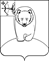 ДУМА АФАНАСЬЕВСКОГО МУНИЦИПАЛЬНОГО ОКРУГА КИРОВСКОЙ ОБЛАСТИПЕРВОГО СОЗЫВАР Е Ш Е Н И ЕОб учреждении Управления образования администрации Афанасьевского муниципального округа Кировской области и утверждении Положения об Управлении образования администрации Афанасьевского муниципального округа Кировской областиВ соответствии с пунктом 8 статьи 37 Федерального закона от 06.10.2003 № 131-ФЗ «Об общих принципах организации местного самоуправления в Российской Федерации», Законом Кировской области от 11.04.2022 № 56-ЗО «О преобразовании муниципальных образований Афанасьевского муниципального района Кировской области и наделении вновь образованного муниципального образования статусом муниципального округа», руководствуясь Уставом муниципального образования Афанасьевский муниципальный округ Кировской области, Дума Афанасьевского муниципального округа РЕШИЛА:Для выполнения отдельных полномочий администрации Афанасьевского муниципального округа Кировской области учредить отраслевой орган администрации Афанасьевского муниципального округа Кировской области – Управление образования администрации Афанасьевского муниципального округа Кировской области и наделить его правами юридического лица. Утвердить Положение об Управлении образования администрации Афанасьевского муниципального округа Кировской области согласно приложению.Управлению образования администрации Афанасьевского муниципального округа Кировской области приступить к исполнению полномочий на территории Афанасьевского муниципального округа с 01 января 2023 года.4. Определить с 01 января 2023 года Управление образования администрации Афанасьевского муниципального округа Кировской области правопреемником муниципального учреждения «Управление образованием администрации Афанасьевского района» в отношениях с органами государственной власти Российской Федерации, органами государственной власти Кировской области, органами местного самоуправления, физическими и юридическими лицами в соответствии с законодательством Российской Федерации и Кировской области.5. Уполномочить начальника Управления образованием администрации Афанасьевского района Некрасову Юлию Владимировну:5.1. Выступить заявителем при государственной регистрации Управления образования администрации Афанасьевского муниципального округа Кировской области.5.2 Направить в регистрирующий орган необходимые документы об Управлении образования администрации Афанасьевского муниципального округа Кировской области для государственной регистрации в соответствии с действующим законодательством.5.3. Действовать без доверенности от имени юридического лица до назначения начальника Управления образования администрации Афанасьевского муниципального округа Кировской области.6. Настоящее решение вступает в силу в соответствии с действующим законодательством.  ПОЛОЖЕНИЕоб Управлении образования администрации Афанасьевского муниципального округа Кировской областиОбщие положения1.1. Управление образования администрации Афанасьевского муниципального округа Кировской области (далее – Управление образования) является отраслевым органом администрации Афанасьевского муниципального округа, наделенным собственными полномочиями по решению вопросов местного значения в сфере образования.В своей деятельности Управление образования руководствуется Конституцией Российской Федерации, федеральным и областным законодательством Российской Федерации, нормативными правовыми актами Российской Федерации, Кировской области и Афанасьевского муниципального округа, Уставом муниципального образования Афанасьевский муниципальный округ Кировской области, настоящим Положением.Управление образования осуществляет в соответствии с задачами, функциями и полномочиями, установленными настоящим Положением, координацию деятельности образовательных организаций, находящихся в его ведении, при строгом соблюдении самостоятельности этих организаций, установленных законодательством Российской Федерации.Управление образования в соответствии с задачами, функциями и полномочиями, установленными настоящим Положением, осуществляет свою деятельность  во взаимодействии с территориальными органами федеральных органов исполнительной власти, органами исполнительной власти Кировской области, осуществляющими функции государственного управления в сфере образования, иными федеральными и региональными органами государственной власти, органами местного самоуправления, включая отраслевые (функциональные) и территориальные органы администрации Афанасьевского муниципального округа, общественными объединениями и организациями.Управление образования обладает правами юридического лица, является муниципальным казённым учреждением, имеет самостоятельный баланс и смету, счета, открытые в соответствии с законодательством Российской Федерации, печать, штампы и бланки со своим наименованием. Полное наименование: Управление образования администрации Афанасьевского муниципального округа Кировской области.Сокращенное наименование: УО администрации Афанасьевского муниципального округа.Использование полного и сокращенного наименований в актах и документах имеет равную юридическую силу.Учредителем Управления образования является муниципальное образование Афанасьевский муниципальный округ Кировской области. Функции и полномочия учредителя от имени муниципального образования  осуществляет администрация Афанасьевского муниципального округа. Управление образования в установленном порядке представляет в соответствии  с функциями и полномочиями, установленными настоящим Положением, свои интересы в судах общей юрисдикции, арбитражном и третейском судах.Деятельность Управления образования финансируется за счет средств бюджета муниципального образования Афанасьевский муниципальный округ Кировской области в порядке, установленном законодательством Российской Федерации, а также за счет субвенций, предоставляемых из соответствующего бюджета на осуществление переданных полномочий.Имущество, необходимое для обеспечения деятельности Управления образования, является муниципальной собственностью и закрепляется за ним на праве оперативного управления. Управление образования обязано эффективно использовать закрепленное имущество, обеспечивать его сохранность  и не допускать ухудшения его технического состояния, за исключением случаев, связанных с износом имущества в процессе эксплуатации, порчи  в результате аварий, стихийных бедствий и катастроф.Материально-техническое, документационное и информационное обеспечение деятельности Управления образования осуществляется администрацией Афанасьевского муниципального округа. Управление образования отвечает по своим обязательствам находящимися в его распоряжении денежными средствами. При недостаточности указанных денежных средств субсидиарную ответственность по обязательствам Управления образования несет собственник его имущества.Управление образования в соответствии с задачами, функциями и полномочиями, установленными настоящим Положением, вправе издавать правовые акты в форме приказов начальника Управления образования.В Управлении образования для выполнения возложенных на него задач,  в соответствии с функциями и полномочиями, установленными настоящим Положением, создаются структурные подразделения. Структура и штатное расписание Управления образования утверждаются приказом Управления образования. Внесение изменений в утвержденное штатное расписание Управления образования осуществляется в порядке, установленном для их утверждения.Работники Управления образования являются муниципальными служащими,  за исключением работников, принятых на должности, не отнесенные  к должностям муниципальной службы, и осуществляющих техническое обеспечение деятельности Управления образования. Права и социальные гарантии работников Управления образования установлены законодательством Российской Федерации и Кировской области, муниципальными правовыми актами муниципального образования Афанасьевский муниципальный округ Кировской области, трудовыми договорами.Управление образования выполняет мероприятия по мобилизационной подготовке в соответствии с Положением о мобилизационной подготовке администрации Афанасьевского муниципального округа. Управление образования выполняет мероприятия по охране труда, гражданской обороне, защите персональных данных, иной информации ограниченного распространения, а также выполняет мероприятия по предупреждению терроризма, обеспечению безопасности граждан и антитеррористической защищенности в подведомственных организациях в соответствии с требованиями действующего законодательства в пределах компетенции.Управление образования в своей деятельности подчиняется главе Афанасьевского муниципального округа Кировской области, заместителю главы администрации, курирующему образование. Глава Афанасьевского муниципального округа Кировской области обладает полномочиями вышестоящей организации по отношению к Управлению образования.Управление образования является правопреемником по всем правам и обязанностям муниципальных образовательных организаций.Положение об Управлении образования утверждается решением Думы Афанасьевского муниципального округа Кировской области.Местонахождение (юридический и фактический адрес) Управления образования: 613060, Кировская область, пгт Афанасьево, ул. Красных Партизан, д.5.2. Задачи Управления образованияОсновными задачами Управления образования являются:2.1. Организация предоставления общедоступного и бесплатного дошкольного, начального общего, основного общего, среднего общего образования по основным общеобразовательным программам в муниципальных образовательных организациях (за исключением полномочий по финансовому обеспечению реализации основных общеобразовательных программ в соответствии с федеральными государственными образовательными стандартами); 2.2. Организация предоставления дополнительного образования в муниципальных образовательных организациях (за исключением дополнительного образования, финансовое обеспечение которого осуществляется органами государственной власти субъекта Российской Федерации);2.3. Создание условий для осуществления присмотра и ухода за детьми, содержания детей в муниципальных образовательных организациях;2.4. Осуществление в пределах своих полномочий мероприятий по обеспечению организации отдыха детей в каникулярное время, проживающих на территории муниципального образования Афанасьевский муниципальный округ Кировской области, включая мероприятия по обеспечению безопасности их жизни и здоровья;2.5. Осуществление контроля за целевым и эффективным использованием бюджетных средств в пределах полномочий, включая субвенции, предоставляемые из соответствующего бюджета на осуществление переданных полномочий.Функции Управления образованияВ целях исполнения возложенных задач Управление образования осуществляет следующие функции и является центром ответственности за их исполнение:3.1. Осуществляет руководство муниципальной системой образования и координирует деятельность образовательных организаций, подведомственных Управлению образования.3.2. При решении задачи "Организация предоставления общедоступного и бесплатного дошкольного, начального общего, основного общего, среднего общего образования по основным общеобразовательным программам  в муниципальных образовательных организациях (за исключением полномочий по финансовому обеспечению реализации основных общеобразовательных программ в соответствии с федеральными государственными образовательными стандартами)" и "Организация предоставления дополнительного образования в муниципальных образовательных организациях (за исключением дополнительного образования, финансовое обеспечение которого осуществляется органами государственной власти субъекта Российской Федерации)":3.2.1. Организует на территории муниципального образования Афанасьевский муниципальный округ Кировской области предоставление:3.2.1.1. Общедоступного и бесплатного дошкольного, начального общего, основного общего, среднего общего образования по основным общеобразовательным программам в муниципальных образовательных организациях (за исключением полномочий по финансовому обеспечению реализации основных общеобразовательных программ в соответствии  с федеральными государственными образовательными).3.2.1.2. Дополнительного образования в муниципальных образовательных организациях (за исключением дополнительного образования, финансовое обеспечение которого осуществляется органами государственной власти субъекта Российской Федерации).3.2.2. Организует учет детей, подлежащих обучению по образовательным программам дошкольного, начального общего, основного общего и среднего общего образования, закрепление муниципальных образовательных организаций за конкретными территориями муниципального образования Афанасьевский муниципальный округ Кировской области;3.2.3. Обеспечивает формирование, сохранение и развитие системы образовательных организаций, подведомственных Управлению образования, путем внесения предложений о необходимости (возможности) создания, реорганизации, ликвидации муниципальных образовательных организаций.3.2.4. Организует реализацию федеральных, региональных и муниципальных программ, соглашений и проектов в рамках полномочий, определенных настоящим Положением, в области дошкольного, начального общего, основного общего, среднего общего и дополнительного образования, представляет информацию об их исполнении в соответствующие федеральные органы исполнительной власти, органы исполнительной власти Кировской области, осуществляющие функции государственного управления в сфере образования.3.2.5. Осуществляет контроль за соблюдением законодательства Российской Федерации при оказании платных услуг образовательными организациями.3.2.6. Обеспечивает содержание зданий и сооружений муниципальных образовательных организаций, подведомственных Управлению образования, благоустройство их территорий в пределах полномочий и в рамках выделенных денежных ассигнований.3.2.7. Осуществляет взаимодействие с надзорными органами  по вопросам соблюдения требований нормативных правовых актов  к содержанию зданий и территорий образовательных организаций и иных учреждений, подведомственных Управлению образования.3.2.8. Осуществляет координацию деятельности образовательных организаций, подведомственных Управлению образования,  по организации эксплуатации, проведения капитального и текущего ремонта закрепленных за ними зданий, сооружений и инженерных сетей.3.2.9. Организует и координирует мероприятия с обучающимися (воспитанниками) и педагогическими работниками, иными участниками образовательного процесса, проводимые подведомственными образовательными организациями по вопросам, входящим в компетенцию Управления образования.3.2.10. Организует подвоз обучающихся до муниципальных образовательных организаций и обратно. 3.2.11. Организует проведение муниципального этапа всероссийской олимпиады школьников, направляет победителей на региональный этап олимпиады, ведет учет данных об участниках и победителях предметных олимпиад, учителях, подготовивших призеров олимпиад.3.2.12. Создает условия для проведения государственной (итоговой) аттестации выпускников муниципальных образовательных организаций.3.2.13. Обеспечивает создание системы взаимодействия образовательных учреждений, семьи и общества, направленной на повышение качества образования и воспитания детей и подростков, их социальную защиту.3.2.14. Участвует в работе межведомственных комиссий, в том числе комиссии по делам несовершеннолетних и защите их прав Афанасьевского муниципального округа, призывных комиссий, иных комиссиях в пределах полномочий.3.2.15. Организует работу подведомственных образовательных организаций по вопросам предупреждения безнадзорности, беспризорности, правонарушений и антиобщественных действий несовершеннолетних  в пределах установленной законодательством компетенции.3.2.16. Обеспечивает информационное, организационное сопровождение деятельности подведомственных образовательных организаций.3.2.17. Осуществляет проведение оценки последствий принятия решения о реорганизации или ликвидации образовательных организаций.3.2.18. Проводит правовую экспертизу уставов муниципальных образовательных организаций, подведомственных Управлению образования, вносимых изменений, дополнений, утверждает уставы и согласовывает программы развития муниципальных образовательных организаций, подведомственных Управлению образования.3.2.19. Осуществляет оформление и ведение кадровой документации в соответствии с законодательством Российской Федерации в отношении руководителей образовательных организаций, подведомственных Управлению образования, ведет работу по заключению трудовых договоров и дополнительных соглашений к трудовым договорам с ними.3.2.20. Оказывает содействие повышению профессионального уровня руководителей муниципальных образовательных организаций и педагогических работников, совершенствованию форм и методов работы с ними, проводит анализ деятельности руководителей образовательных организаций и самих образовательных организаций по показателям эффективности. 3.2.21. Оказывает содействие муниципальным образовательным организациям, подведомственным Управлению образования, по представлению к награждению (поощрению) работников системы образования государственными, ведомственными, региональными и местными наградами.3.2.22. Разрабатывает проекты муниципальных правовых актов по определению системы оплаты труда руководителей муниципальных образовательных организаций, подведомственных Управлению образования, в соответствии с порядком, установленным администрацией Афанасьевского муниципального округа.3.2.23. Согласовывает структуру и штатное расписание подведомственной образовательной организации в части соблюдения требований к количеству штатных единиц, обоснованности введения дополнительных штатных единиц и соответствия фонда оплаты труда, определенного штатным расписанием, фонду оплаты труда, предусмотренного бюджетом администрации Афанасьевского муниципального округа на текущий финансовый год. 3.2.24. Обеспечивает открытость и доступность информации о системе образования муниципального образования Афанасьевский муниципальный округ Кировской области.3.3. При решении задачи "Создание условий для осуществления присмотра и ухода за детьми, содержания детей в муниципальных образовательных организациях":3.3.1. Создает условия для осуществления присмотра и ухода за детьми, содержания детей в муниципальных образовательных организациях.3.3.2. Координирует деятельность по вопросам организации питания обучающихся и воспитанников в муниципальных образовательных организациях.3.3.3. Организует создание условий для организации охраны здоровья обучающихся и воспитанников (за исключением оказания первичной медико-санитарной помощи, прохождения медицинских осмотров и диспансеризации) в муниципальных образовательных организациях.3.3.4. Координирует соблюдение техники безопасности и охраны труда и здоровья граждан в образовательных организациях.3.4. При решении задачи "Осуществление в пределах своих полномочий мероприятий по обеспечению организации отдыха детей в каникулярное время, включая мероприятия по обеспечению безопасности их жизни и здоровья":3.4.1. Осуществляет координацию работы по организации отдыха и занятости лиц, обучающихся по образовательным программам начального общего, основного общего и среднего общего образования в образовательных организациях, подведомственных Управлению образования, в каникулярное время  по следующим направлениям деятельности:3.4.1.1. Разрабатывает план мероприятий по организации отдыха  и занятости обучающихся на базе образовательных организаций, подведомственных Управлению образования.3.4.1.2. Контролирует процесс организации проведения отдыха и занятости обучающихся в период каникул в общеобразовательных организациях и организациях дополнительного образования.3.4.1.3. Контролирует соблюдение условий безопасного пребывания несовершеннолетних и содержание воспитательной работы с ними в лагерях  с дневным пребыванием, организованных на базе подведомственных образовательных учреждений.3.4.2. Оказывает содействие в проведении культурных, физкультурно-оздоровительных и спортивных мероприятий для несовершеннолетних.3.5. При решении задачи "Осуществление контроля за целевым и эффективным использованием бюджетных средств в пределах полномочий, включая субвенции, предоставляемые из соответствующего бюджета  на осуществление переданных полномочий":3.5.1. Участвует в формировании бюджета муниципального образования Афанасьевский муниципальный округ Кировской области по направлениям деятельности Управления образования на очередной финансовый год и плановый период.3.5.2. Осуществляет планирование соответствующих расходов бюджета, составляет обоснования бюджетных ассигнований.3.5.3. Осуществляет функции получателя и главного распорядителя бюджетных средств бюджета муниципального образования Афанасьевский муниципальный округ Кировской области. 3.5.4. Осуществляет функции главного администратора доходов бюджета муниципального образования Афанасьевский муниципальный округ Кировской области в отношении образовательных организаций, подведомственных Управлению образования.3.5.5. Вносит предложения по формированию и изменению лимитов бюджетных обязательств и сводной бюджетной росписи.3.5.6. Доводит лимиты бюджетных обязательств до подведомственных получателей бюджетных средств.3.5.7. Согласовывает планы финансово-хозяйственной деятельности подведомственных бюджетных учреждений в соответствии  с утвержденным порядком и контролирует их выполнение в пределах своих полномочий.3.5.8. Организует сбор, анализ и подготовку бюджетной и бухгалтерской отчетности и отчетов по муниципальным образовательным организациям, включая отчетность  об использовании межбюджетных трансфертов, выделяемых из других бюджетов бюджетной системы Российской Федерации муниципальному образованию Афанасьевский муниципальный округ Кировской области.3.5.9. Формирует и утверждает в установленном порядке муниципальные задания для образовательных организаций, подведомственных Управлению образования, изменений и дополнений к ним.3.5.10. Организует финансирование муниципального задания и контроль за его исполнением.3.5.11. Организует внутренний финансовый контроль и внутренний финансовый аудит.3.5.12. Проводит проверки и ревизии финансово-хозяйственной деятельности муниципальных образовательных организаций, подведомственных Управлению образования.3.5.13. Осуществляет ежемесячный мониторинг кредиторской задолженности образовательных организаций, подведомственных Управлению образования.3.5.14. Осуществляет иные бюджетные полномочия, установленные действующим законодательством.3.5.15. Выступает в качестве муниципального заказчика и в пределах своей компетенции организует закупку товаров, работ и услуг для обеспечения нужд Управления образования, определяя поставщиков (подрядчиков, исполнителей)  для нужд Управления образования в соответствии с законодательством Российской Федерации.3.5.16. Определяет нормативные затраты на оказание муниципальных услуг бюджетными учреждениями, нормативные затраты  на содержание имущества муниципальных бюджетных учреждений.3.5.17. Организует работу по начислению и выплате:3.5.17.1. Компенсации платы, взимаемой с родителей (законных представителей) воспитанников за присмотр и уход за детьми в образовательных организациях, реализующих основные общеобразовательные программы дошкольного образования.3.5.17.2. Ежемесячного пособия отдельным категориям родителей (законных представителей), имеющих детей в возрасте от 1,5 до 3 лет,  не посещающих образовательные организации муниципального образования Афанасьевский муниципальный округ Кировской области, реализующие основные общеобразовательные программы дошкольного образования,  в пределах выделенных ассигнований.3.5.18. Организует работу по возмещению расходов, связанных  с предоставлением руководителям, педагогическим работникам и иным специалистам (за исключением совместителей) муниципальных образовательных организаций, работающим и проживающим в сельских населенных пунктах, мер социальной поддержки, установленных  Законом Кировской области от 14.10.2013 № 320-ЗО "Об образовании в Кировской области".3.5.19. Осуществляет списание дебиторской задолженности, признанной безнадежной к взысканию.3.5.20. Представляет информацию в единую государственную информационную систему социального обеспечения в рамках своих полномочий.3.6. Управление образования в соответствии с законодательством Российской Федерации и муниципальными правовыми актами предоставляет муниципальные услуги согласно настоящему Положению.3.7. Управление образования вправе выполнять иные функции для достижения поставленных задач.4. Полномочия  Управления образованияУправление образования в соответствии с настоящим Положением осуществляет следующие полномочия (административно-управленческие действия):4.1. Осуществляет подготовку проектов постановлений и распоряжений администрации Афанасьевского муниципального округа по вопросам, отнесенным к компетенции Управления образования.4.2. Разрабатывает проекты: 4.2.1. Муниципальных программ, концепций в области дошкольного, начального общего, основного общего, среднего общего и дополнительного образования. 4.2.2. Правовых актов Думы Афанасьевского муниципального округа Кировской области, главы Афанасьевского муниципального округа Кировской области в сфере дошкольного, начального общего, основного общего, среднего общего и дополнительного образования, отдыха и занятости детей;4.2.3. Документов по вопросам дошкольного, начального общего, основного общего, среднего общего и дополнительного образования, отдыха и занятости детей, проекты предложений по совершенствованию нормативно-правовой базы в указанной сфере, и иным вопросам, отнесенным к компетенции Управления образования муниципальными правовыми актами.4.3. Осуществляет подготовку планов, отчетов, аналитических справок, информации по вопросам, отнесенным к компетенции Управления образования.4.4. Вносит главе Афанасьевского муниципального округа Кировской области предложения по совершенствованию структуры и оптимизации ее деятельности.4.5. Создает временные и постоянно действующие комиссии координирующих, совещательных и консультативных органов по вопросам, отнесенным к компетенции Управления образования.4.6. Проводит совещания, семинары, конференции, круглые столы по вопросам, отнесенным к компетенции Управления образования.4.7. Разрабатывает методические материалы и рекомендации по вопросам, отнесенным к компетенции Управления образования.4.8. Осуществляет информационное, документационное, материально-техническое и транспортное обеспечение деятельности Управления образования.4.9. Осуществляет прием граждан, юридических лиц и индивидуальных предпринимателей по вопросам, отнесенным к компетенции Управления образования, обеспечивает своевременное и в полном объеме рассмотрение их устных и письменных обращений в порядке и сроки, установленные законодательством Российской Федерации.4.10. Обеспечивает юридическую экспертизу внутрихозяйственных договоров, локальных актов Управления образования.4.11. Принимает в пределах своей компетенции правовые акты по вопросам дошкольного, начального общего, основного общего, среднего общего образования по основным общеобразовательным программам и программам дополнительного образования, отдыха и занятости детей на территории муниципального образования Афанасьевский муниципальный округ Кировской области.4.12. Осуществляет в установленном порядке сбор информации, сведений, материалов, документов в рамках осуществления функций Управления образования, предусмотренных настоящим Положением, путем обращения в федеральные и региональные органы государственной власти, отраслевые (функциональные) и территориальные органы администрации Афанасьевского муниципального округа, общественные организации, объединения, к юридическим и физическим лицам, необходимых для исполнения своих функций.4.13. Осуществляет контроль за деятельностью образовательных организаций, подведомственных Управлению образования, в соответствии с законодательством Российской Федерации, в этих целях:4.13.1. Запрашивает необходимые материалы и информацию.4.13.2. Осуществляет плановые и внеплановые проверки деятельности образовательных организаций, подведомственных Управлению образования, а также их должностных лиц по вопросам, отнесенным к компетенции Управления образования.4.13.3. Требует от руководителей образовательных организаций, подведомственных Управлению образования, устранение выявленных в ходе проверок нарушений и предоставление в указанный срок информации о принятых мерах по их устранению.4.14. Осуществляет текущий мониторинг и анализ деятельности Управления образования.4.15. Заключает договоры, соглашения с физическими и юридическими лицами, индивидуальными предпринимателями в пределах компетенции Управления образования.4.16. Осуществляет в соответствии с законодательством Российской Федерации работу по документационному обеспечению деятельности Управления образования, а также комплектованию, хранению, учету и исполнению архивных документов, образовавшихся в процессе деятельности Управления образования. Формирует и передает на хранение в установленном порядке документы длительного и постоянного хранения.4.17. Участвует в организации и выполнении мероприятий по мобилизационной подготовке, гражданской обороне и защите от чрезвычайных ситуаций природного и техногенного характера, пожарной безопасности.4.18. Осуществляет полномочия в сфере опеки и попечительства в соответствии с Федеральным законом от 24.04.2008 № 48-ФЗ.Организация деятельности Управления образованияУправление образования возглавляет начальник Управления образования администрации Афанасьевского муниципального округа (далее – начальник Управления образования), назначаемый на должность и освобождаемый от должности в установленном муниципальными  правовыми актами порядке.Начальник Управления образования работает под непосредственным руководством заместителя главы администрации.Начальник Управления образования
имеет заместителей, назначаемых  на должность и освобождаемых от должности в установленном правовыми актами порядке.Начальник Управления образования действует без доверенности от имени управления, представляет его интересы в органах государственной власти и органах местного самоуправления, в отношениях с юридическими и физическими лицами по вопросам и полномочиям, установленным настоящим Положением. Начальник Управления образования:Координирует и контролирует деятельность образовательных организаций, подведомственных Управлению образования, в рамках полномочий, определенных настоящим Положением.Организует работу Управления образования на плановой основе, осуществляет общее руководство его деятельностью на основе единоначалия.Издает в пределах своей компетенции приказы, дает указания сотрудникам и организует контроль за их исполнением.Начальник  Управления образования является распорядителем бюджетных средств, подписывает финансовые документы, согласовывает планы финансово-хозяйственной деятельности муниципальных образовательных организаций, подведомственных Управлению образования, в пределах бюджетных ассигнований и собственных средств этих организаций. Начальник Управления образования утверждает муниципальные задания муниципальных образовательных организаций и иных учреждений, подведомственных Управлению образования, в пределах выделенных бюджетных ассигнований на соответствующий финансовый год.Начальник  Управления образования несет ответственность в соответствии с законодательством Российской Федерации и муниципальными правовыми актами за исполнение полномочий, возложенных на Управление образования.В период отсутствия начальника Управления образования его обязанности исполняет один из заместителей начальника Управления образования.Объем ответственности работников Управления образования за выполнение задач и функций, возложенных на Управление образования, устанавливается положениями об отделах, трудовыми договорами и должностными инструкциями, настоящим Положением.__________14.12.2022 №5/12пгт Афанасьевопгт АфанасьевоПредседатель Думы Афанасьевскогомуниципального округаГлава Афанасьевского муниципального округаВ.Н. ХаринаЕ.М. БелёваПриложениеУТВЕРЖДЕНОрешением Думы Афанасьевскогомуниципального округаот 14.12.2022 № 5/12